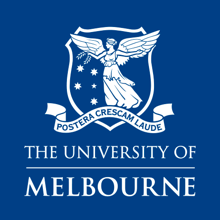 The Melbourne Social Equity Institute in partnership with the Melbourne Indigenous Knowledge InstituteIndigenous Community Fellowships 2021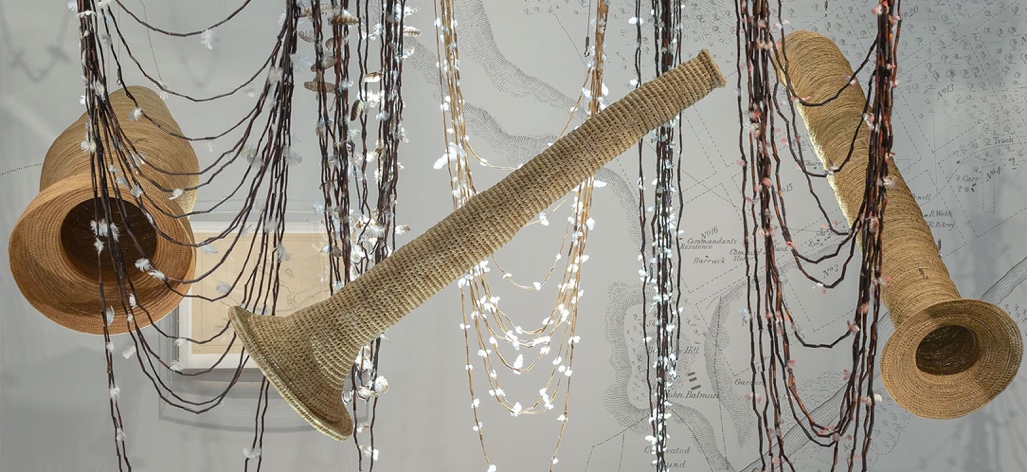 Mutti Mutti/Wemba Wemba/Yorta Yorta/ Boon Wurrung artist Maree Clarke’s Ancestral Memory. Photograph by Christian Capurro.About the Community FellowshipsAim to meet the research needs of community organisations to conduct small research projectsProjects could involve conducting a scoping report, literature review, data analysis, a small research project leading to positive outcomes, improved capacity to undertake future research and moreBenefitsUp to $5000 to the community organisation to compensate for the time the Fellow spends working at the University of MelbourneOutcomes of the research project, and research capacity building for the Fellow and community organisationAcademic mentoring and research skills training for the FellowLibrary access, hot-desking space (subject to COVID-19 restrictions), internet facilities and a University email addressEligibilityUp to two Indigenous Community Fellows will be appointed who:Identify as Aboriginal and/or Torres Strait IslanderAre working at an Indigenous community organisation or focusing on an Indigenous topic in their Fellowship proposalMeet the general criteria for the Community Fellows applicationNo prior research experience is required. The program is not suitable for applicants with a PhD or significant research experience.How to applyFind out more at the website: https://socialequity.unimelb.edu.au/community-fellows-program Applications must be submitted by 12pm on Friday 23rd October 2020ContactsAurora Milroy Manager, Melbourne Indigenous Knowledge Instituteaurora.milroy@unimelb.edu.auCharlene EdwardsExecutive Officer, Melbourne Social Equity Institutecharlene.edwards@unimelb.edu.au